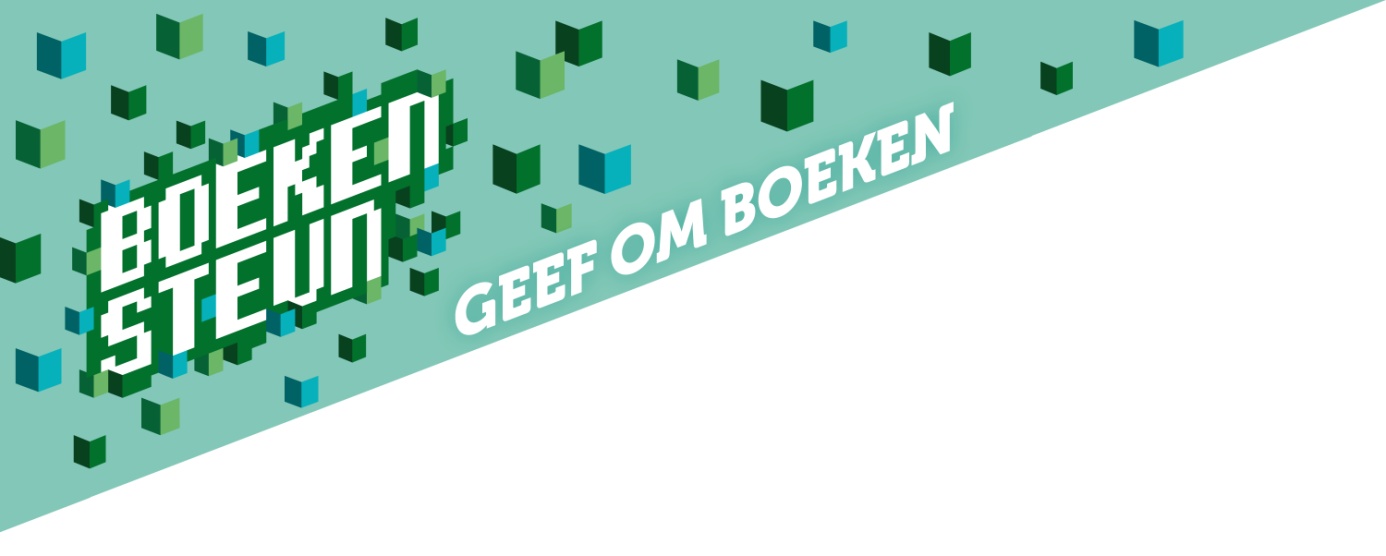 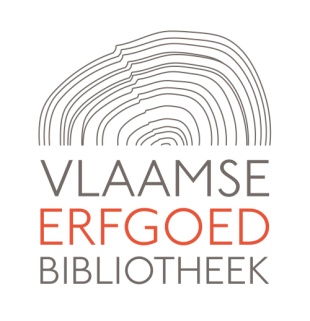 

Persmededeling 
17 oktober 2013Minister Schauvliege lanceert 
crowdfundingplatform ‘Boekensteun’Op www.boekensteun.be kan het publiek investeren om nieuwe literaire projecten of de conservering van oude boeken te helpen realiseren.Samenwerking
Het crowdfundingplatform Boekensteun is een gezamenlijk initiatief van de Vlaamse Erfgoedbibliotheek en het Vlaams Fonds voor de Letteren (VFL). Het VFL was door Vlaams minister van Cultuur Joke Schauvliege gevraagd om een experimenteel project rond crowdfunding voor de boekensector op te zetten. De Vlaamse Erfgoedbibliotheek was al langer bezig met een onderzoek naar succesvolle fondsenwervingsconcepten. Ze spiegelt zich hierbij aan de adopt-a-book-programma’s van grote buitenlandse bibliotheken. Allebei richten ze zich op een publiek van literatuur- en boekenliefhebbers. Daarom besloten de organisaties de handen in elkaar te slaan.(Boeken)steuntje in de rug
Crowdfunding (‘volksinvestering’ in het Nederlands) is een steeds populairder wordende manier om financiering te zoeken. Het principe is eenvoudig: zoek online een grote groep mensen die kleine bedragen willen investeren in een project. Via dit experiment onderzoeken de Vlaamse Erfgoedbibliotheek en het VFL of deze methode voor de cultuursector een aanvullend alternatief voor de meer traditionele financieringsmechanismen kan vormen. Het letteren- en boekenvak bevindt zich immers als geen ander op het snijvlak tussen cultuur en economie. En de noden voor de preservering, conservering en restauratie van bewaarcollecties zijn hoog, terwijl de middelen beperkt zijn. Omdat de vraag naar ondersteuningsmiddelen voor culturele instellingen en uitingen bovendien altijd groter zal zijn dan de beschikbare budgetten van de overheid, stapten beide organisaties in een project om de mogelijkheden van alternatieve financiering te onderzoeken. Ze hopen dat crowdfunding een (boeken)steuntje in de rug kan zijn.Online fondsenwerving
In mei riepen de twee organisaties op om literaire boekprojecten en conserveringsprojecten in te dienen. Er werden tien uiteenlopende projecten geselecteerd om het crowdfundingplatform mee te starten. De gekozen projecten bestrijken bewust een heel breed spectrum: van de restauratie van een laatmiddeleeuwse Bijbel tot een interactief kinderboek voor tablets. Het Boekensteun-platform werd technisch gerealiseerd door Stichting voordekunst, dat in Nederland al een succesvolle crowdfundingsite voor culturele projecten heeft uitgebouwd. Het publiek kan op www.boekensteun.be per project online doneren, volgen hoeveel geld er al is opgehaald, hoeveel er nog nodig is en hoeveel dagen er nog resteren om het benodigde geld op te halen. Als een project gefinancierd raakt, wordt het gerealiseerd en krijgen de donateurs een tegenprestatie die evenredig is met de hoogte van de gedoneerde som: het beoogde nieuwe boek, een speciale naamsvermelding in het voor de eeuwigheid bewaarde boek, een uitnodiging voor een exclusief evenement, enzovoort. Met steun van de Vlaamse overheid
Vandaag lanceerde Vlaams minister van Cultuur Joke Schauvliege Boekensteun in het FotoMuseum Provincie Antwerpen: “Dit platform, dat potentiële schenkers en verschillende ‘boekprojecten’ met elkaar in contact zal brengen, verbreedt het sociale netwerk van het Vlaams Fonds voor de Letteren en de Vlaamse Erfgoedbibliotheek. Het heeft als bijkomend voordeel dat de expertise en de kosten worden gedeeld, en dat de sector duidelijker en verenigd naar buiten kan treden. Crowdfunding kan niet alleen meer middelen voor boeiende, nieuwe boeken brengen. Het werkt ook als een manier om mensen te engageren, samen te brengen en interesses te laten delen.”Erfgoedprojecten
Vijf erfgoedbibliotheken stellen een conserveringsproject voor op Boekensteun. Donateurs die 100 euro of meer geven aan een erfgoedproject, ontvangen hiervoor een bijzondere tegenprestatie: een speciale afdruk van de door illustrator en schrijfster Gerda Dendooven ontworpen illustratie 'Geef om Boeken'. Literaire projecten
Het Vlaams Fonds voor de Letteren selecteerde deze vijf projecten voor de creatie van nieuwe boeken:Van Lezen naar Leven En weer Terug
DE DAGEN
www.boekensteun.be/lezenenlevenHoud de brief!
Katelijne Meeusen & Sarah De Mul
www.boekensteun.be/houddebriefHet Eiland Verloren
Joachim Brackx & Tudor Dulhaz
www.boekensteun.be/heteilandverlorenElectric Sheep
Lies Van Gasse, Han Swolfs & Michaël Brijs
www.boekensteun.be/electricsheepHet Boek der Waarden // A World Book of Values
Patrik Somers & Uitgeverij Van Halewyck
www.boekensteun.be/hetboekderwaardenBoekensteun op de Boekenbeurs
Van 31 oktober tot 11 november zal Boekensteun ook met een stand aanwezig zijn op de Antwerpse Boekenbeurs om het platform bekend te maken bij een breed potentieel publiek.Wordt vervolgd
Boekensteun is geen afgesloten boek. Het platform blijft tot tenminste oktober 2014 online en zal regelmatig worden uitgebreid met nieuwe projecten. Alle info is te vinden op www.boekensteun.be.Over de Vlaamse Erfgoedbibliotheek
De Vlaamse Erfgoedbibliotheek is een netwerkorganisatie van zes erfgoedbibliotheken. Ze richt zich tot iedereen die een hart heeft voor de geschreven, gedrukte en digitale erfgoedcollecties van bibliotheken.
www.vlaamse-erfgoedbibliotheek.be  
Over het Vlaams Fonds voor de Letteren
Het Vlaams Fonds voor de Letteren (VFL) is een Vlaamse Openbare Instelling, Het VFL steunt de Nederlandstalige letteren en de vertaling in en uit het Nederlands van literair werk in de brede zin van het woord.
www.vfl.be  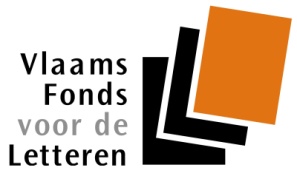 
Meer informatieVlaamse Erfgoedbibliotheek – Sam Capiau, projectmedewerker 
+32 (0)3 338 87 94 – sam@vlaamse-erfgoedbibliotheek.beVlaams Fonds voor de Letteren – Koen Van Bockstal, directeur 
+32 (0)3 270 31 61 – koen.vanbockstal@vfl.be
www.vfl.beHet logo van Boekensteun kunt u downloaden via www.boekensteun.be/logo.
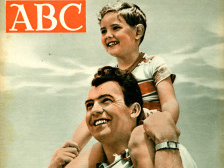 SOS ABC: weekblad in nood
FotoMuseum Provincie AntwerpenHet geïllustreerde weekblad ABC (1932-1973) was in de 20e eeuw wekelijkse lectuur voor vele gezinnen. Maar het verval slaat toe. Help mee om ABC te bewaren voor de toekomst.www.boekensteun.be/fomu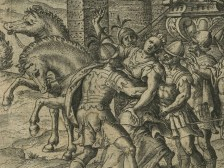 Red De Lusthof Der Maagden
Museum Plantin-Moretus, AntwerpenRed deze 16de-eeuwse bestseller van Jan-Baptist Houwaert en gedrukt door Christoffel Plantin. Verplichte lectuur voor maagden, jonge dochters, gehuwde vrouwen, weduwen én manspersonen.www.boekensteun.be/museumplantinmoretus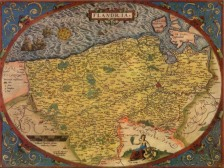 Hou Vlaanderen op de kaart
Cultuurbibliotheek, Brugge Onze historische collectie kaarten en prenten van Vlaanderen en zijn steden dreigt te verkleuren en te verzuren. Adopteer een kaart en help zo mee om deze schitterende bronnen goed te bewaren voor toekomstige generaties.www.boekensteun.be/cultuurbib 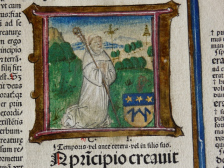 Unieke, laatmiddeleeuwse Bijbel zoekt nieuwe toekomst
Grootseminarie BruggeDe prachtige glossenbijbel van de Ter Doestabdij uit 1480 is zo bijzonder dat we hem vaak uitlenen voor tentoonstellingen. Help ons dit kwetsbare boek daarvoor weer in goede conditie te brengen.www.boekensteun.be/grootseminariebrugge 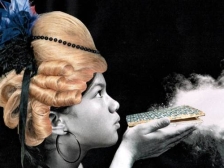 Lively Lovely Libretti
Koninklijk Conservatorium Brussel, 
School of Arts / Erasmushogeschool Blaas het stof van deze unieke operateksten en help ze restaureren. Ze zijn historisch belangrijk en ook heel charmant.www.boekensteun.be/conservatoriumbrussel 